Making Connections After reading your AR book, identify the theme of the book (the message or life lesson that the author wants you to take away from the story)Locate a poem or song that has the same theme as your bookCompare and contrast the two texts by filling out a Venn Diagram (you can find a copy of a Venn Diagram online or make one using 2 circles from the Insert shape tab at the top of Google Docs) Do not use the back of this page. List a minimum of 4 differences for the book & poem/song. (use a text box to insert your writing)List a minimum of 4 similarities for the book & poem/song. (use a text box to insert your writing)Be sure to explain each of the similarities and differences in detail. Write a complete paragraph for the similarities and a complete paragraph for the differences. Print your Venn Diagram and 2 paragraph explanations (example on the back) Print a copy of the poem or song and attach it to your Venn Diagram page and turn both into your teacher. Remember to put your correct heading on your assignment. (Name, Date, Period #, English I)                            AR BOOK 			    Song/Poem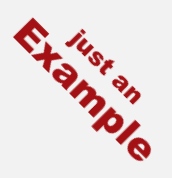 Similarities between the two texts:  ___________________________________________________________________________________________________________________________________________________________________________________________________________________________________________________________________________________________________________________________________________________________________________________________________________________________________________________________________________________________________________________________________________________________________________________________________________________	Differences between the two texts:  _____________________________________________________________________________________________________________________________________________________________________________________________________________________________________________________________________________________________________________________________________________________________________________________________________________________________________________________________________________________________________________________________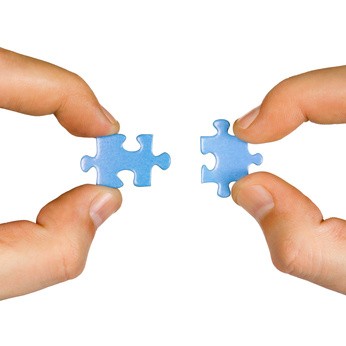 